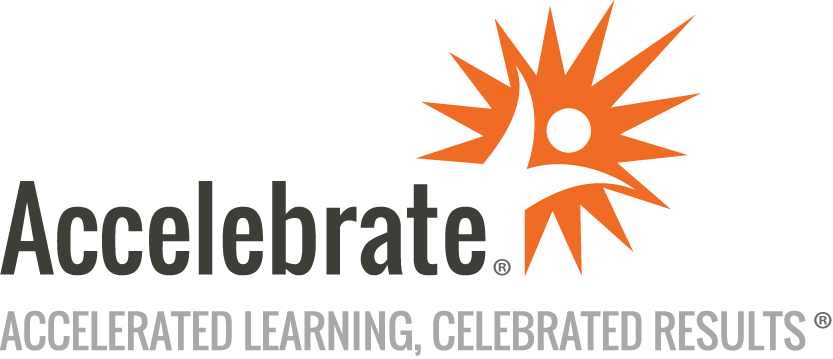 Introduction to Azure Databricks using RCourse Number: AZDB-142
Duration: 2 daysOverviewThis in-person or online Introduction to Azure Databricks using R training course teaches attendees how to scale R applications for complex analytics and data science operations on the Azure Databricks, Microsoft’s cloud-based Apache Spark platform. This class is hands-on and can be customized to your team's goals and needs. PrerequisitesPrior knowledge of R and SQL are presumed.MaterialsAll Azure Datatbricks training attendees receive a copy of the instructor’s handout and all code created during the class.Software Needed on Each Student PCAttendees will write applications using the Databricks service running on the cloud. ObjectivesUnderstand What Databricks is and its architecture.Work in the Databricks environment.Learn What Spark SQL is and How to Write Spark Applications using it.Understand Concepts of running R on Spark.Write Spark Applications Using the SparkR API (library).Write Spark Applications Using the sparklyr API (library).OutlineDatabricks Introduction Getting Things ReadyTour the Databricks WorkspaceCreate a Spark ClusterCreate Spark TablesUsing Databricks Notebooks Using Spark SQL in a Databricks NotebookTouring the Databricks NotebookManaging cellsManaging NotebooksFinding Sample NotebooksVisuals and Dashboards Creating and Customizing VisualsCreating DashboardsExploring Spark SQL Creating Tables Over Flat Files (Schema On Read)Common SQL OperationsJOINSUNIONScalar FunctionsAggregationsCreating Views and TablesCommon Table Expressions (CTE)Reading and Writing DataSaving to parquet filesSaving to Delta TablesUsing SQL from RIntro to R on Spark Running R locally on SparkImporting R LibrariesUsing SparkR Intro to SparkRDifferences Between R and SparkRUnderstanding Apache ArrowPerforming Exploratory Data Analysis (EDA) Reading and Writing DataWriting Custom User Defined FunctionsIntro to Sparklyr Differences Between SparkR and sparklyrUsing sparklyPerforming EDA with sparklyr Reading and Writing DataConclusion